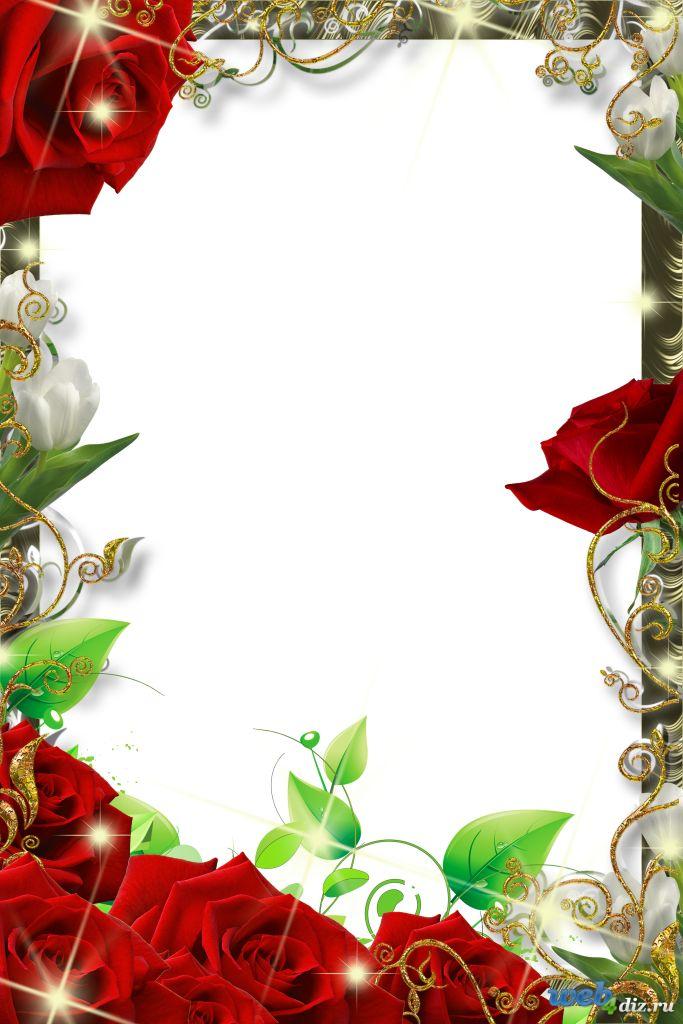 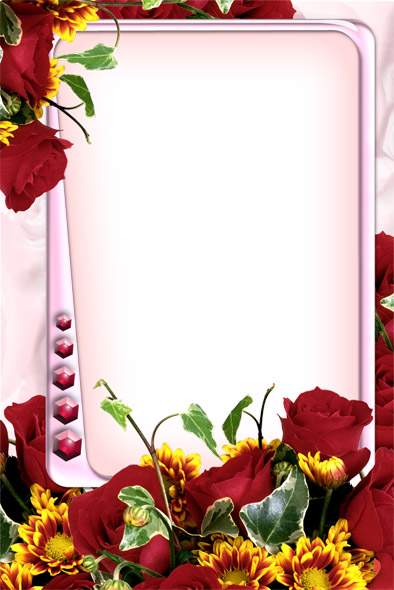 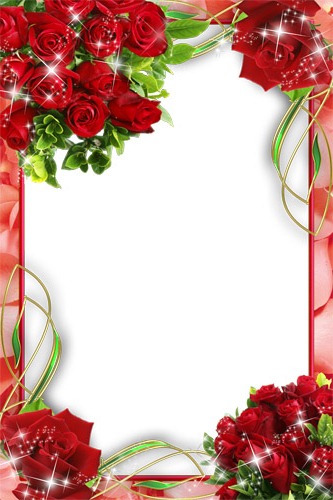      МБУ «Комплексный центр       социального обслуживания населения      города Валуйки и Валуйского района»    поздравляет именинников,       получающих социальные услуги на дому,                               с Юбилейной датой                                со дня  рождения!С чудесной датой! С Юбилеем!Пусть станет от душевных слов,От поздравлений и цветовНа сердце радостней, светлее…От всей души желаем в ЮбилейЗдоровья, вдохновенья, оптимизма,   Поздравляем в октябре       с Юбилейной датой               со дня  рождения!С 90- летием:Туренко Марию Григорьевну (14.10.1927 г.)           Кострубову Наталью Архиповну (15.10.1927 г.)С 80- летием:           Беличенко Нину Николаевну (07.10.1937 г.)         Бондаренко Надежду Дмитриевну (15.10.1937 г.)                     Кравцову Нину Петровну (16.09.1937 г.)С 75- летием:                     Литвинову Раису Ивановну (10.10.1942 г.)С 70- летием:    Шевченко Раису Николаевну (10.10.1942 г.) г.)                  